Koninklijke Nederlandse Voetbalbond 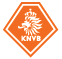 Wedstrijdnummer: 	     					Wedstrijddatum:     Wedstrijd: 		      -      				Uitslag:		     RAPPORT VAN RAPPORTEURRelatienummer: 	     Naam:			     _______________________________________________________________________________________Aankruisen wat van toepassing is: is uit het veld gezonden na       minuten in de  1e helft  2e helft is uit het veld gezonden in de rust/ na afloop van de wedstrijd/verlengingGestaakt:  ja  nee na:       minuten in de  1e helft  2e helft  in de rust bij de stand      Naam betrokkene:		     Relatienummer betrokkene:	     Functie betrokkene:		     Lid van de verenging:		     _______________________________________________________________________________________Korte en zakelijke omschrijving van de reden van staken      _______________________________________________________________________________________Graag duidelijk aangeven met een X welke code voor de gegeven directe rode kaart en tegen wie de overtreding werd gemaakt. Code 2 onreglementair voorkomen van een doelpunt of ontnemen van een duidelijke scoringskansCode 3 ernstig gemeen spel (tijdens een duel om de bal)Code 4  gewelddadige handeling (buiten een duel om de bal)  tegenspeler  scheidsrechter  assistent-scheidsrechter  secretaris Code 5 beledigen  tegenspeler  scheidsrechter  assistent-scheidsrechter  secretaris Code 6 bedreigen  tegenspeler  scheidsrechter  assistent-scheidsrechter  secretaris Code 7 spuwen  tegenspeler  scheidsrechter  assistent-scheidsrechter  secretaris Code 8 overige overtreding begaan door teamofficials  tegenspeler  scheidsrechter  assistent-scheidsrechter  secretaris Aankruisen hetgeen van toepassing is.Hoe was het spel hervat?      De wedstrijd was  sportief  onsportief  hard  gemeen.Was er een directe aanleiding tot zijn overtreding?  ja  nee		Zo ja, welke (b.v. ruw spel/uitlokking tegenspeler)      Werd de tegenspeler geraakt?  ja  nee	Zo ja, op welk lichaamsdeel?      Heeft deze speler ten gevolge van de overtreding de wedstrijd moeten beëindigen?  ja  nee Welke opmerkingen/beledigingen werden er precies gemaakt?      Kort en zakelijke omschrijving van het gebeurde is door mij  wel  niet waargenomen op een afstand van       meter.Omschrijving van het gebeurde:      Ondergetekende bevestigt de juistheid van de vermelde gegevens. Naam       functie      Aldus naar waarheid opgemaakt d.d.      